GRĂDINIŢA CU  P.P. ,,SFINȚII ARHANGHELI MIHAIL ȘI GAVRIIL” PLOIEȘTI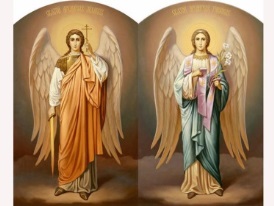    Aleea Levănțica, Nr. 2GTel.: 0244/574600E –mail: gradinitasfintiiarhangheli@yahoo.comConsiliul de Administrație al Grădiniței cu P.P. „Sfinții Arhangheli Mihail și Gavriil” PloieștiHOTĂRÂREA NR. 35/02.12.2021	Consiliul de Administrație al Grădiniței cu P.P. „Sfinții Arhangheli Mihail și Gavriil” Ploiești, întrunit în ședința extraordinară din 02.12.2021,În conformitate cu:prevederile Legii educatiei naționale nr.1/2011, cu modificările și completările ulterioare,Regulamentul cadru de organizare și funcționare a unităților de învățământ preuniversitar nr.5447/2020,Ordinul comun 5338-1082/01.10.2021 al ME și MS pentru aprobarea măsurilor de organizare a activității în cadrul unităților/instituțiilor de învățământ în condiții de siguranță epidemiologică pentru prevenirea îmbolnăvirilor cu virusul SARS-CoV-2, cu modificările și completările aduse de Ordinul Comun 5558-2389/05.11.2021,HOTĂRĂȘTE:Art. 1. În săptămâna 06-10 decembrie 2021, cursurile grădiniței se vor desfășura fizic, deoarece rata de vaccinare a personalului didactic, didactic auxiliar și nedidactic este de 60,60%, iar rata incidenței cumulative în Municipiul Ploiești este 1,37;Art. 2. Conducerea grădiniței asigură efectuarea tuturor activităților de dezinfectare și igienizare a spațiilor, conform Planului de curățenie și dezinfecție.                                                                                                                       Președinte C.A.                                                                                                                             Director,                                                                                                                        Bucur Adriana